АМАНАКСКИЕ                                             Распространяется    бесплатноВЕСТИ22 апреля 2020г                                                                                                                                                              №19(373) ОФИЦИАЛЬНОИнформационный вестник Собрания представителей сельского поселения Старый Аманак муниципального района Похвистневский Самарской области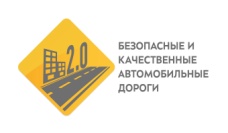 В ходе реализации мероприятий предусмотренных региональной составляющей национального проекта «Безопасные и качественные автомобильные дороги» на автомобильных дорогах местного значения г.о. Похвистнево на 2020 год запланировано: г. Похвистнево, ул. Революционная, д. 107 - обустройство ИДН перед пешеходным переходом;г. Похвистнево, ул. Революционная, д. 107 - обустройство ИДН, обустройство тротуара, установка технических средств организации дорожного движения (дорожных знаков 5.19.1(2) изготовленных с использованием флуоресцентной пленки желто-зеленого цвета, в том числе над проезжей частью;г. Похвистнево, пер. Кошевого, д.1 - обустройство ИДН; г. Похвистнево, ул. Малиновского, д.22-д.28 - установка пешеходных ограждений перильного типа.                   СОБРАНИЕ           ПРЕДСТАВИТЕЛЕЙ    СЕЛЬСКОГО ПОСЕЛЕНИЯ            СТАРЫЙ АМАНАК                                                                        МУНИЦИПАЛЬНОГО  РАЙОНА           ПОХВИСТНЕВСКИЙ     САМАРСКОЙ ОБЛАСТИ              Третьего созыва     РЕШЕНИЕ 22.04.2020  №125О проведении публичных слушаний по отчету об исполнении бюджетапоселения Старый Аманак муниципального района Похвистневский Самарской области В соответствии с Федеральным законом «Об общих принципах организации местного самоуправления в Российской Федерации» от 06 октября 2003 года № 131 – ФЗ, Уставом поселения Старый Аманак, Положением «О бюджетном устройстве и бюджетном процессе поселения Старый Аманак муниципального района Похвистневский» Собрание представителей поселенияРЕШИЛО:Провести на территории сельского поселения Старый Аманак муниципального района Похвистневский Самарской области публичные слушания по отчету «Об исполнении бюджета поселения Старый Аманак за 2019 год» с 22 апреля 2020 по  01 мая 2020 года.Предложение по отчету «Об исполнении бюджета поселения Старый Аманак за 2020 год» направляются всеми заинтересованными лицами в Собрание представителей сельского поселения Старый Аманак по адресу: Самарская область, Похвистневский район, с. Старый Аманак, ул. Центральная, д. 37а. Назначить лицом, ответственным за ведение протокола публичных слушаний  специалиста поселения Должникову Любовь Сергеевну.Поручить постоянной комиссии по вопросам местного самоуправления подготовить заключение по публичным слушаниям.Опубликовать настоящее решение  в газете «Аманакские Вести».Настоящее решение вступает в силу со дня принятия.         Председатель Собрания представителей                                                           Е.П.Худанов         Глава поселения                                                                                                   В.П.Фадеев              Российская Федерация        Собрание представителей                                                       сельского поселения       СТАРЫЙ АМАНАКмуниципального района Похвистневский                  Самарской области                       третьего созыва                   Р Е Ш Е Н И Е            22.04.2020   № 125а                      с. Старый Аманак«О внесении изменений в решение                                                                                                                        Собрания представителей сельского                                                                                                              поселения Старый Аманак муниципального района Похвистневский Самарской области от 27.10.2017г. №61«Об утверждении Правил благоустройстватерритории сельского поселения Старый Аманакмуниципального района ПохвистневскийСамарской области»В целях приведения нормативного правового акта в соответствие с действующим законодательством, в соответствии с Федеральным законом от 29.12.2017 № 463-ФЗ «О внесении изменений в Федеральный закон «Об общих принципах организации местного самоуправления в Российской Федерации», Законом Самарской области от 13.06.2018 № 48-ГД «О порядке определений границ прилегающих территорий для целей благоустройства в Самарской области», на основании протеста Самарской межрайонной природоохранной прокуратуры от 27.03.2020 №15-2020, Собрание представителей сельского поселения Старый Аманак муниципального района Похвистневский Самарской областиРЕШИЛО:1. Внести  в Правила благоустройства территории сельского поселения Старый Аманак муниципального района Похвистневский Самарской области» (далее – Правила) следующие изменения:1. 1. В Разделе 1 Правил ОБЩИЕ ПОЛОЖЕНИЯ исключить слова «Законом Самарской области №17-ГД от 04.03.2011 года «Об основах организации благоустройства и озеленения на территории Самарской области»;1.2. В п. 1.7. Правил слова «Сбор отходов - прием или поступление отходов от физических лиц и юридических лиц в целях дальнейшего использования, обезвреживания, транспортирования, размещения таких отходов» заменить словами «Сбор отходов - прием отходов в целях их дальнейших обработки, утилизации, обезвреживания, размещения лицом, осуществляющим их обработку, утилизацию, обезвреживание, размещение.»;1.3. В п. 1.7. Правил слова «Контейнер – стандартная емкость для сбора, накопления твердых бытовых отходов, мусора.» заменить словами «Контейнер – мусоросборник, предназначенный для складирования твердых коммунальных отходов, за исключением крупногабаритных отходов.»;1.4. В п. 1.7. Правил слова «Контейнерная площадка – специально оборудованная площадка для сбора и временного хранения твердых бытовых отходов, с установкой необходимого количества контейнеров.» заменить словами «Контейнерная площадка – место (площадка) накопления твердых коммунальных отходов, обустроенное в соответствии с требованиями законодательства Российской Федерации в области охраны окружающей среды и законодательства Российской Федерации в области обеспечения санитарно-эпидемиологического благополучия населения и предназначенное для размещения контейнеров и бункеров.»;1.5. пп. «г»- «е» п. 10.1.1. Правил изложить в новой редакции:«г) Границы территории, прилегающей к земельному участку, который образован в соответствии с действующим законодательством, определяются от границ такого земельного участка.д) Границы территории, прилегающей к земельному участку, который не образован в соответствии с действующим законодательством, определяются от фактических границ расположенных на таком земельном участке зданий, строений, сооружений.е) Границы территории, прилегающей к земельному участку, занятому садоводческими, огородническими некоммерческими объединениями граждан, определяются от границ земельного участка такого объединения»; 1.6. п. 10.3.3. Правил изложить в новой редакции:«10.3.3. Не допускается размещение снега и льда, загрязненного противогололедными материалами и реагентами, на площади зеленых насаждений, детских и спортивных площадках и в местах массового отдыха населения»;1.7. п. 10.3.10. Правил изложить в новой редакции:«10.3.10. Складирование собранного снега допускается осуществлять на специально отведенные площадки с водонепроницаемым покрытием и обвалованные сплошным земляным валом или вывозить снег на снегоплавильные установки»;1.8. пп. 3 п. 10.4.3.4 Правил изложить в новой редакции:3) пересадки деревьев и кустарников»1.9. п. 10.4.3.4. Правил дополнить пп. 4, 5 следующего содержания:«4) при работах по ремонту и реконструкции в охранной зоне инженерных сетей (в том числе сооружений и устройств, обеспечивающих их эксплуатацию), не связанных с расширением существующих инженерных сетей, а также при работах по содержанию и обслуживанию дорог и инженерных сетей в их охранных зонах;5) при работах, финансируемых за счет средств консолидированного бюджета Российской Федерации»;1.10. в п. 10.5.7 Правил слова «Урны должны содержаться в исправном состоянии, очищаться от мусора 
по мере его накопления» заменить словами «Удаление отходов из урн должно производиться не реже 1 раза в день.»; 2. Опубликовать настоящее Решение в газете «Аманакские Вести» и разместить на официальном сайте сельского поселения Старый Аманак муниципального района Похвистневский Самарской области в сети Интернет.3. Настоящее решение вступает в силу со дня его официального опубликования.Глава сельского поселения Старый Аманак                                                            муниципального района Похвистневский Самарской области                                                                            В.П.ФадеевПредседатель Собрания представителейсельского поселения Старый Аманакмуниципального района Похвистневский     Самарской области                                                                              Е.П.ХудановУЧРЕДИТЕЛИ: Администрация сельского поселения Старый Аманак муниципального района Похвистневский Самарской области и Собрание представителей сельского поселения Старый Аманак муниципального района Похвистневский Самарской областиИЗДАТЕЛЬ: Администрация сельского поселения Старый Аманак муниципального района Похвистневский Самарской областиАдрес: Самарская область, Похвистневский          Газета составлена и отпечатана                                                                исполняющийрайон, село Старый Аманак, ул. Центральная       в администрации сельского поселения                                          обязанности главного37 а, тел. 8(846-56) 44-5-73                                             Старый Аманак Похвистневский район                                                      редактора                                                                                                            Самарская область. Тираж 100 экз                                         Н.А.Саушкина